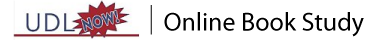 Prompts for Chapters 6 and 7February 25, 2016 8pmwww.UDLBookStudy.Weebly.comPromptsCommentsNumber 1Background: In Chapter 6, Katie Novak presents a number of terms related to scaffolding, reading skills, and writing skills.PromptSuggest a term for a Chapter 6 Word Wall and then use the term in an informative sentence that helps other learners understand how the term fits into the content of Chapter 6.[Example: Transfer of responsibility -Ms. Jones allowed students to work in groups to plan the graphic organizer, but to achieve transfer of responsibility, she required the organizer to be completed by each student independently.Number 2Background: The author stresses that literacy is a collective responsibility for all teachers. She suggests that scaffolding is required to help students with the complex tasks of reading and writing. PromptDescribe what you will do to scaffold reading or writing in your classroom for all learners. How will you implement more reading and writing instruction and which tools might you use?Number 3Background: In Chapter 7, the author presents “close to twenty ideas for helping students access new words.”Prompt A Identify one of the author’s ideas that appeals to you and tell how you would use it in your classroom. Prompt BDescribe one of your own strategies for teaching vocabulary, one that fits within the UDL framework.[Note: Make a clear break between the time for responding to Prompt A and Prompt B.]